Publicado en Bilbao el 14/01/2019 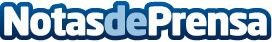 Azge SL, 20 años gestionando la Seguridad Industrial y el Mantenimiento en grandes plantas industrialesTambién imparten formación en Universidades y empresas sobre tecnología 4.0Datos de contacto:Servicios PeriodísticosNota de prensa publicada en: https://www.notasdeprensa.es/azge-sl-20-anos-gestionando-la-seguridad Categorias: País Vasco Logística Ciberseguridad Otras Industrias Universidades http://www.notasdeprensa.es